LUVAN UUSIMINEN KASVINSUOJELUAINEITA KOSKEVAN KOULUTUKSEN JA TUTKINNON JÄRJESTÄJÄKSIHaen kasvinsuojeluaineiden käsittelyä ja käyttöä koskevan koulutuksen järjestäjän oikeuksia	    Kyllä	  EnHaen kasvinsuojeluaineita koskevan tutkinnon järjestäjän oikeuksia		    Kyllä	  EnHakijan yhteystiedot **Rekisteritiedot ovat kasvinsuojeluaineista annetun lain mukaiset. Ilmoita sähköpostiosoite ja puhelinnumero kotiin, jos työnantajasi vaihtuu myöhemmin. Organisaation tai yrityksen yhteystiedot, jonka nimissä hakija pääosin kouluttaa (tarvittaessa)**Rekisteritiedot ovat kasvinsuojeluaineista annetun lain mukaisetLaskutusosoite Koulutuksen ja tutkinnon järjestäjän uudelleenhyväksymisen ehtona on osallistuminen Tukesin järjestämään jatkokoulutukseen vuoden sisällä luvan myöntämisestä.Tietojen julkaisulupaVoit toimittaa lomakkeen myös sähköisenä, jolloin allekirjoitus ei ole pakollinen.Hyväksymisestä peritään työ- ja elinkeinoministeriön asetuksen Turvallisuus- ja kemikaaliviraston maksullisista suoritteista (1579/2015) mukainen maksu: a) 400 €/hyväksymispäätös haettaessa erikseen kouluttajan hyväksymistä tai tutkinnonjärjestäjän hyväksymistä; tai b) 500 € haettaessa sekä kouluttajan- että tutkinnonjärjestäjän hyväksymistä.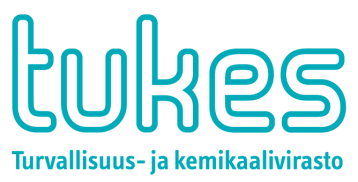 Tukes täyttää: Tukes Dnro_____________________________Saapumispvm___________________________Sukunimi EtunimetEtunimetHenkilötunnusHenkilötunnusHenkilötunnusKatuosoite Katuosoite Postinumero ja -toimipaikkaSähköpostiosoite (koti) Sähköpostiosoite (koti) Puhelinnumero (koti) Yrityksen nimiY-tunnusKatuosoite Postinumero ja -toimipaikkaSähköpostiosoite (työ) Puhelinnumero (työ)   Kotiosoite	  Työosoite	  muu, mikä?        Verkkolaskuosoite       Olen osallistunut Tukesin järjestämään jatkokoulutukseen pp kk vvvvTukesin www-sivuilla www.tukes.fi/kstutkinto pidetään julkista rekisteriä kasvinsuojelukoulutuksen ja -tutkinnon järjestäjistä. Jos annat suostumuksesi rekisteritietojesi julkaisuun internetsivulla, lisää rasti niiden tietojen kohdalle, jotka saa julkaista rekisterissä:  Suku- ja etunimi  Paikkakunta  Puhelinnumero	  työ      koti  Sähköpostiosoite	  työ      koti  Lupa järjestää koulutuksia  Lupa järjestää tutkintojaTukesin www-sivuille voidaan lisätä tieto siitä, mille alalle järjestät koulutuksia ja tutkintoja. Jos annat suostumuksesi tietojen julkaisuun, laita rasti kouluttamillesi aloille.   Peltoviljely  Puutarhaviljely avomaalla  Kasvihuoneviljely  Golfkentät  Viheralueet  Metsätaimitarhat  Metsänhoito  Kasvinsuojeluaineiden myynti  Muu, mikä:      Huom! Internetissä julkaistua tietoa saa kuka tahansa käyttää ja lukea EU:n ja ETA:n ulkopuolella.Voit halutessasi peruuttaa myöntämäsi luvan osittain tai kokonaan tai muuttaa tietojasi kirjallisella ilmoituksella Tukesiin.Aika ja paikkaHakijan allekirjoitus